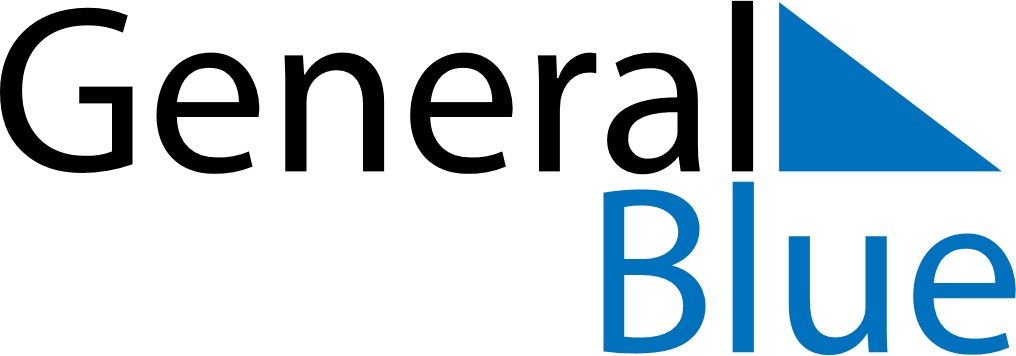 April 2194April 2194April 2194April 2194April 2194SundayMondayTuesdayWednesdayThursdayFridaySaturday123456789101112131415161718192021222324252627282930